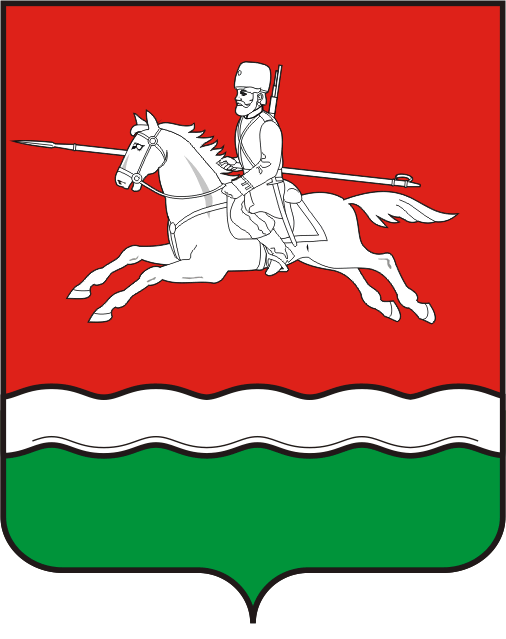 АДМИНИСТРАЦИЯПЕРВОМАЙСКОГО РАЙОНАОРЕНБУРГСКОЙ ОБЛАСТИ       ПОСТАНОВЛЕНИЕ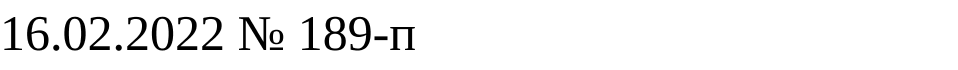 В соответствии с пунктом 6 части 1 статьи 9 Федерального закона от 29.12.2012 № 273-ФЗ «Об образовании в Российской Федерации», приказом Министерства просвещения Российской Федерации от 02.09.2020 № 458 «Об утверждении Порядка приема граждан на обучение по образовательным программам начального общего, основного общего и среднего общего образования»:1.Закрепить муниципальные общеобразовательные организации Первомайского района Оренбургской области, реализующих образовательные программы начального общего, основного общего и среднего общего образования, за конкретными территориями муниципального образования Первомайский муниципальный район Оренбургской области,  согласно приложению к постановлению.2.Начальнику Муниципального казенного учреждения «Отдел образования администрации Первомайского района Оренбургской области» О.В. Тюриной обеспечить информирование населения о закреплении муниципальных общеобразовательных организаций Первомайского района Оренбургской области, реализующих образовательные программы начального общего, основного общего и среднего общего образования, за конкретными территориями муниципального образования Первомайский муниципальный район Оренбургской области.3.Руководителям муниципальных общеобразовательных организаций Первомайского района Оренбургской области,реализующих образовательные программы начального общего, основного общего и среднего общего образования, обеспечить обязательный прием детей, проживающих на конкретных территориях муниципального образования Первомайский муниципальный район Оренбургской области. 4.Настоящее постановление вступает в силу после его обнародования.Глава Первомайского района                                                     Оренбургской области                                                                     А.Б. Васильев 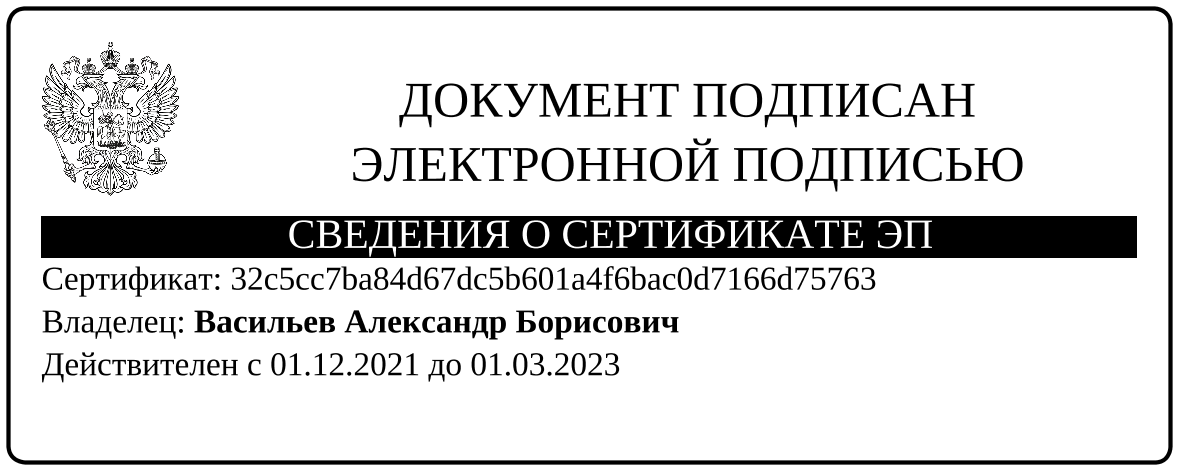 Разослано: муниципальному казённому учреждению «Отдел образования администрации Первомайского района Оренбургской области», главам сельских поселений Первомайского района, общеобразовательным организациям Первомайского района Оренбургской областиПриложение к постановлениюадминистрации Первомайского района Оренбургской областиот 13.02.2022 №189-пПереченьМуниципальных общеобразовательных  организаций Первомайского района Оренбургской области закрепленных за конкретными территориями муниципального образования Первомайский муниципальный район Оренбургской областиО закреплении муниципальных общеобразовательных организаций Первомайского района Оренбургской области за конкретными территориями муниципального образования Первомайский муниципальный район Оренбургской области № п/пОбразовательная организацияНаселенные пункты1Муниципальное автономное общеобразовательное учреждение  «Первомайская средняя общеобразовательная школа» Первомайского района Оренбургской областип. Первомайскийп. Володарскийп. Лесопитомник2Муниципальное автономное общеобразовательное учреждение  «Володарскаясредняя общеобразовательная школа» Первомайского района Оренбургской областип. Первомайскийп. Володарскийп. Маевкап. Пономаревоп. Зарево2Маевская основная общеобразовательная школа-филиалМАОУ «Володарская СОШ»п. Маевкап. Пономарево3Муниципальное бюжетное общеобразовательное учреждение  «Фурмановскаясредняя общеобразовательная школа» Первомайского района Оренбургской областип. Фурмановп. Башкировкап. Приречный4Муниципальное бюджетное общеобразовательное учреждение  «Мансуровскаясредняя общеобразовательная школа» Первомайского района Оренбургской областис. Мансуровоп. Назаровкап. Тюльпан4Назаровская основная общеобразовательная школа-  филиал МБОУ «Мансуровская СОШ»п. Назаровка5Муниципальное бюжетноеобщеобразовательное учреждение  «Тюльпанскаяосновная  общеобразовательная школа» Первомайского района Оренбургской областип. Тюльпан6Муниципальное бюжетное общеобразовательное учреждение  «Советская средняя общеобразовательная школа» Первомайского района Оренбургской областис. Советское7Муниципальное бюжетное общеобразовательное учреждение  «Соболевскаясредняя общеобразовательная школа» Первомайского района Оренбургской областис. Соболевоп. Лесопитомникп. Степнянкап. Зарево7Мичуринская основная общеобразовательная школа- филиал МБОУ «Соболевская СОШ»п. Лесопитомникп. Осочный8Муниципальное бюжетное общеобразовательное учреждение  «Революционная средняя общеобразовательная школа» Первомайского района Оренбургской областип. Революционный9Муниципальное бюжетное общеобразовательное учреждение «Мирошкинскаясредняя общеобразовательная школа» Первомайского района Оренбургской областис. Мирошкиноп. Малочаганск10Муниципальное бюжетное общеобразовательное учреждение  «Рубежинская средняя общеобразовательная школа» Первомайского района Оренбургской областип. Рубежинскийп. Ударныйп. Большепрудный10Ударновская основная общеобразовательная школа - филиал МБОУ «Рубежинская СОШ»п. Ударный11Муниципальное бюжетное общеобразовательное учреждение Сергиевскаясредняя общеобразовательная школа» Первомайского района Оренбургской областис. Сергиевкап. Новостройкап. Новая Жизнь12Муниципальное бюжетное общеобразовательное учреждение Первомайская основнаяобщеобразовательная школа» Первомайского района Оренбургской областип. Первомайскийп. Володарскийп. Пономарево13Муниципальное бюджетное общеобразовательное учреждение  «Ленинскаясредняя общеобразовательная школа» Первомайского района Оренбургской областип. Ленинскийп. Зорип. Ляшевоп. Ручьевкап. Самаркин13Ляшевская основная общеобразовательная школа- филиал МБОУ «Ленинская СОШ»п. Ляшево14Муниципальное бюджетное общеобразовательное учреждение  «Озерновскаясредняя общеобразовательная школа» Первомайского района Оренбургской областис. Озерноеп. Луч14Лучевская начальная школа-  филиал МБОУ «Озерновская СОШ»п. Луч15Муниципальное бюджетное общеобразовательное учреждение  «Курлинскаясредняя общеобразовательная школа» Первомайского района Оренбургской областип. Курлинп. Маштаков16Муниципальное бюджетное общеобразовательное учреждение  «Малозайкинскаясредняя общеобразовательная школа» Первомайского района Оренбургской областип. Малый Зайкинп. Большой Зайкинп. Балабанка17Муниципальное бюджетное общеобразовательное учреждение  «Шапошниковскаясредняя общеобразовательная школа» Первомайского района Оренбургской областис. Шапошниковоп. Бакаушинп. Вербовый Сырт18Муниципальное бюджетное общеобразовательное учреждение  «Красновскаясредняя общеобразовательная школа» Первомайского района Оренбургской областис. Красноес. Каменноес. Теплоес. Таловое18Каменская основная общеобразовательная школа- филиал МБОУ «Красновская СОШ»с. Каменное19Муниципальное бюджетное общеобразовательное учреждение «Уральская средняя общеобразовательная школа имени Героя социалистического труда Манина Е.Н.» Первомайского района Оренбургской областип. Уральскийп. Межевойп. Ветелкип. Усовп. Лебедев